Welcome to Zion!
Guests please record your attendance on a pink pad in the pew rack and let us know how we can be of service to you.  Holy Communion at ZionThe Lord’s Supper is celebrated at this congregation as Jesus has given it. As he says, our Lord gives into our mouths not only bread and wine but his very body and blood to eat and to drink for the forgiveness of sins and to strengthen our union with him and with one another. Our Lord invites to his table those who trust his words, repent of all sin, and set aside any refusal to forgive and love as he forgives and loves us, that they may show forth his death until he comes.Because those who eat and drink our Lord’s body and blood unworthily do so to their great harm and because Holy Communion is a confession of the faith which is confessed at this altar, any who are not yet instructed, in doubt, or who hold a confession differing from that of this congregation and The Lutheran Church—Missouri Synod, and yet desire to receive the sacrament, are asked first to speak with our pastor.  He is happy to visit with you about the Christian faith and how to receive the Lord’s Supper for your good and for the good of others.  All communicants need to register in the narthex prior to the service.Jesus Christ Has Reconciled Us to the FatherGod the Father has opened His heart to us in love. While we were “still a long way off,” He saw us and “felt compassion” (Luke 15:20). Therefore, He gave His only begotten Son for us, making “him to be sin who knew no sin, so that in him we might become the righteousness of God” (2 Cor. 5:21). By the ministry of reconciliation, He runs to us, embraces us in mercy and clothes us with His glory as beloved sons in Christ Jesus. And so we give thanks unto the Lord our God, who has taken away our sins and turned His anger from us (Is. 12:1). Because He has become our salvation, our strength and our song, we “will trust, and will not be afraid” (Is. 12:2).In Our PrayersMembers of Zion:Family and Friends of Zion Members:ZIONLUTHERANCHURCH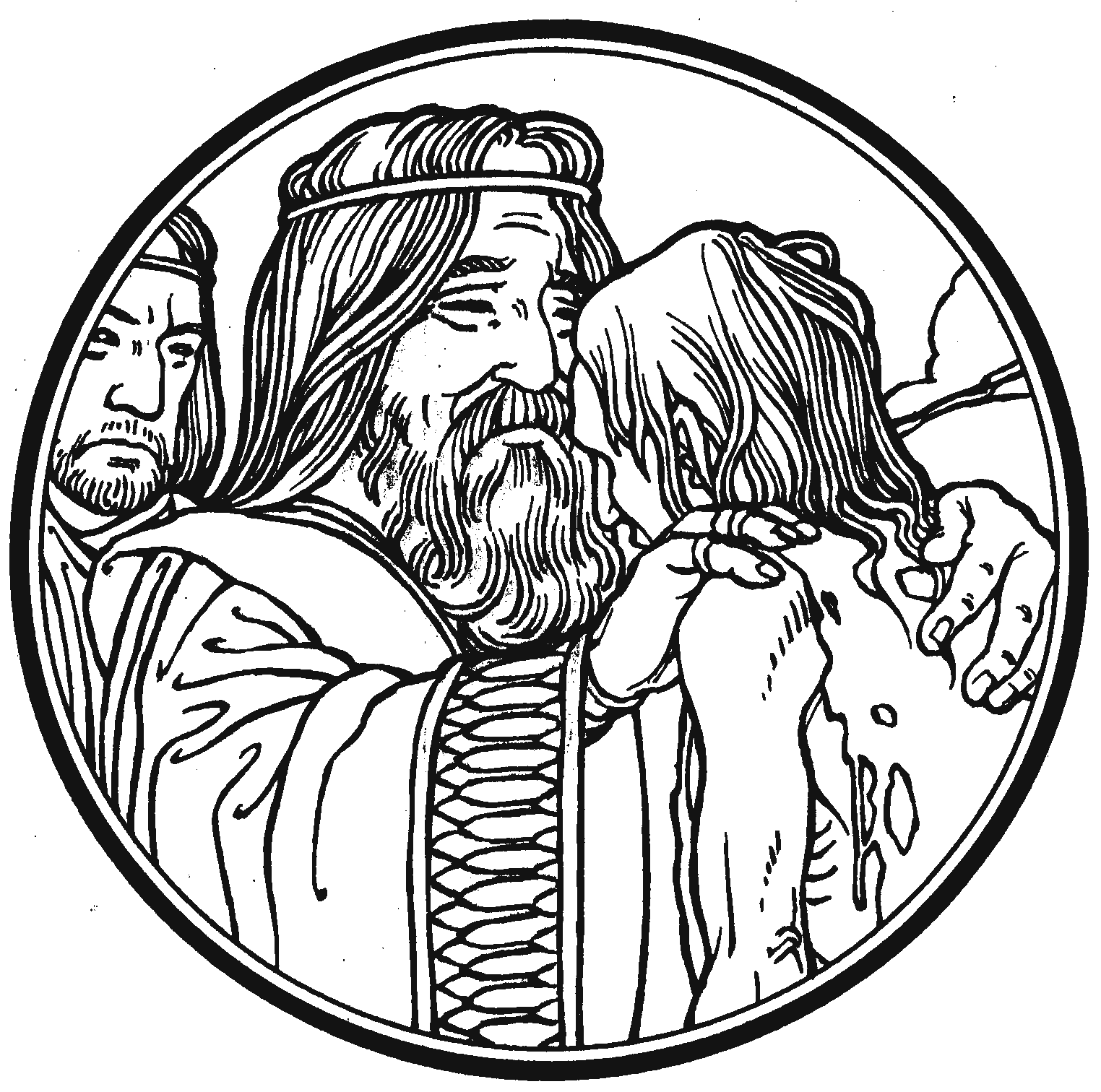 KEARNEY, NEBRASKAMarc & Lyn HoffmanAwaiting AdoptionChelsea Herrera, Naomi WollbergExpectant mothersJudy AhrensHealingVaughn AlbrechtHealingDiane AltwineHealingLeonard AhrensHospice CareVivian AxmannHealingElaine BussHealingLyle ColsdenHealingRon DeLaetHealingPat FlodineHealingValarie GantHealingVerleen GentryHealingMorris HilgenkampGood Sam Society, AlmaCharlie MarienauHealingAnna MartensonHealingTravis McKillipHealingLavonne PetersonHealingFamily & Friends of Hulda SmithGriefGretchen TrampeHealingLouie WestmanHealing Rob Anway (Nancy Dissmeyer’s friend)HealingDean & Chris BeeBee(Valarie Gant’s Granddaughter and husband)HealingBessie Bombeck (Ivan’s mother)HealingPatty Ellis (Fran Junge’s sister)ChemoKen Erickson (Friend of Richmond’s and Florang’s)CancerMarcella Esslinger (Marilyn Fuqua’s sister)CancerJeweldine Gaibler (Joyce Hartman’s mother)HealingBea Grass (Linda Nuttelman’s mother)HealingDorothy Helmbrecht (Don Helmbrecht’s mother)HealingRoger Hoffman (Marc’s father)HealingJan Jurgens (mother of Julie Zobel)HealingFamily & Friends of Jerry Martenson (Anna Martenson’s son)GriefKari McIntosh (Friend of Michelle Millsap)CancerDonna Peterson ( Lavonne Peterson’s cousin)CancerJoe Sikes (Wayne and Dorothy’s son)CancerFloyd Stutzman (Friend of Bruce & Joni Brooks)HealingTyrone Uhlir (Pam Uhlir’s nephew)HealingRev. James, Rev. TrumpMissionariesKyle Melroy, John Christensen, Cole & Trent MacKley, Mike HeurtzMilitaryDivine Service ThreeDivine Service ThreeDivine Service ThreeDivine Service ThreeDivine Service ThreeDivine Service ThreeDivine Service ThreeDivine Service ThreeDivine Service ThreeWelcome & AnnouncementsWelcome & AnnouncementsWelcome & AnnouncementsWelcome & AnnouncementsWelcome & AnnouncementsWelcome & AnnouncementsWelcome & AnnouncementsWelcome & AnnouncementsPreparationPreparationPreparationPreparationPreparationPreparationPreparationPreparationPreparationOpening HymnOpening HymnOpening HymnOpening HymnOpening Hymn#569#569#569#569Confession and AbsolutionConfession and AbsolutionConfession and AbsolutionConfession and AbsolutionConfession and AbsolutionConfession and AbsolutionConfession and Absolutionp. 184p. 184Service of the WordService of the WordService of the WordService of the WordService of the WordService of the WordService of the WordService of the WordService of the WordIntroitIntroitIntroitIntroitIntroitBulletin InsertBulletin InsertBulletin InsertBulletin InsertKyrieKyrieKyrieKyrieKyrie p. 186 p. 186 p. 186 p. 186SalutationSalutationSalutationSalutationSalutationp. 189p. 189p. 189p. 189Collect of the DayCollect of the DayCollect of the DayCollect of the DayCollect of the DayBulletin InsertBulletin InsertBulletin InsertBulletin InsertResponseResponseResponseResponseResponsep. 189p. 189p. 189p. 189First ReadingFirst ReadingIsaiah 12:1-6Isaiah 12:1-6Isaiah 12:1-6Isaiah 12:1-6Isaiah 12:1-6Isaiah 12:1-6Isaiah 12:1-6Gradual HymnGradual HymnGradual Hymn  Choir “Laudamus Te”  Choir “Laudamus Te”  Choir “Laudamus Te”  Choir “Laudamus Te”  Choir “Laudamus Te”  Choir “Laudamus Te”Epistle 2 Corinthians 5:16-212 Corinthians 5:16-212 Corinthians 5:16-212 Corinthians 5:16-212 Corinthians 5:16-212 Corinthians 5:16-212 Corinthians 5:16-212 Corinthians 5:16-21Return to the Lord, your God, for He is gracious and merciful, slow to anger and abounding in steadfast love, and abounding in steadfast love. Return to the Lord, your God, for He is gracious and merciful, slow to anger and abounding in steadfast love, and abounding in steadfast love. Return to the Lord, your God, for He is gracious and merciful, slow to anger and abounding in steadfast love, and abounding in steadfast love. Return to the Lord, your God, for He is gracious and merciful, slow to anger and abounding in steadfast love, and abounding in steadfast love. Return to the Lord, your God, for He is gracious and merciful, slow to anger and abounding in steadfast love, and abounding in steadfast love. Return to the Lord, your God, for He is gracious and merciful, slow to anger and abounding in steadfast love, and abounding in steadfast love. Return to the Lord, your God, for He is gracious and merciful, slow to anger and abounding in steadfast love, and abounding in steadfast love. Return to the Lord, your God, for He is gracious and merciful, slow to anger and abounding in steadfast love, and abounding in steadfast love. Return to the Lord, your God, for He is gracious and merciful, slow to anger and abounding in steadfast love, and abounding in steadfast love. Holy GospelGospel ResponseHoly GospelGospel ResponseHoly GospelGospel ResponseHoly GospelGospel ResponseLuke 15:1-3,11-32p. 191Luke 15:1-3,11-32p. 191Luke 15:1-3,11-32p. 191Luke 15:1-3,11-32p. 191Luke 15:1-3,11-32p. 191Nicene CreedNicene CreedNicene CreedNicene CreedNicene Creedp. 191p. 191p. 191p. 191Hymn of the DayHymn of the DayHymn of the DayHymn of the DayHymn of the Day#571#571#571#571SermonSermonSermonSermonSermonOffertoryOffertoryOffertoryOffertoryOffertoryp. 192p. 192p. 192p. 192Prayer of the ChurchPrayer of the ChurchPrayer of the ChurchPrayer of the ChurchPrayer of the Churchp. 193p. 193p. 193p. 193Sharing of the PeaceSharing of the PeaceSharing of the PeaceSharing of the PeaceSharing of the PeaceGathering of the OfferingGathering of the OfferingGathering of the OfferingGathering of the OfferingGathering of the OfferingDuring the offering the school choir will sing “Onward Christian Soldiers”During the offering the school choir will sing “Onward Christian Soldiers”During the offering the school choir will sing “Onward Christian Soldiers”During the offering the school choir will sing “Onward Christian Soldiers”During the offering the school choir will sing “Onward Christian Soldiers”During the offering the school choir will sing “Onward Christian Soldiers”During the offering the school choir will sing “Onward Christian Soldiers”During the offering the school choir will sing “Onward Christian Soldiers”During the offering the school choir will sing “Onward Christian Soldiers”Service of the SacramentService of the SacramentService of the SacramentService of the SacramentService of the SacramentService of the SacramentService of the SacramentService of the SacramentService of the SacramentPrefacePrefacePrefacePrefacePrefacePrefacep. 194p. 194p. 194SanctusSanctusSanctusSanctusSanctusSanctusp. 195p. 195p. 195Lord’s PrayerLord’s PrayerLord’s PrayerLord’s PrayerLord’s PrayerLord’s Prayerp. 196p. 196p. 196Words of Our LordWords of Our LordWords of Our LordWords of Our LordWords of Our LordWords of Our Lordp. 197p. 197p. 197Pax DominiPax DominiPax DominiPax DominiPax DominiPax Dominip. 197p. 197p. 197Agnus DeiAgnus DeiAgnus DeiAgnus DeiAgnus DeiAgnus Deip. 198p. 198p. 198DistributionDistributionDistributionDistributionDistributionDistribution#609, #629, #643, #918#609, #629, #643, #918#609, #629, #643, #918#609, #629, #643, #918#609, #629, #643, #918#609, #629, #643, #918#609, #629, #643, #918#609, #629, #643, #918#609, #629, #643, #918Nunc Dimittis Nunc Dimittis Nunc Dimittis Nunc Dimittis Nunc Dimittis p. 199p. 199p. 199p. 199ThanksgivingThanksgivingThanksgivingThanksgivingThanksgivingp. 200p. 200p. 200p. 200Salutation and BenedicamusSalutation and BenedicamusSalutation and BenedicamusSalutation and BenedicamusSalutation and BenedicamusSalutation and BenedicamusSalutation and Benedicamusp.201p.201BenedictionBenedictionBenedictionBenedictionBenedictionBenedictionp.202p.202p.202Recessional HymnRecessional HymnRecessional HymnRecessional HymnRecessional HymnRecessional Hymn#923#923#923Sun3/069:00a10:15a10:15aBirthdaysDivine ServiceSunday SchoolBible StudyJean PorterMon3/07BirthdaysEmily HartmanKim WilkensTues3/081:30p6:000p7:00pBirthdaysSleeping MatsSchool FoundationElders & TrusteesDonna BosardMary FiddelkeWed3/098:30a5:00p5:30p5:45p6:00p7:00p8:00pBirthdaysChapelHandchimesLenten MealMidweekHandbellsLent VespersChoirNorman AbelsThurs3/107:00pBirthdaysBd. of EdWes FiddelkeGraydn FisherSylvia SchmitFri3/11Birthdays---Sat3/125:00pBirthdaysDivine ServiceConnie DeLaetTreyton KirchnerHarry StrongSun3/139:00a10:15a10:15aDivine ServiceSunday SchoolBible Study